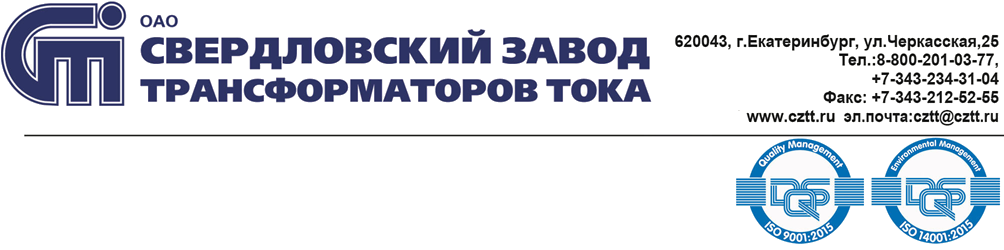 Опросный листДля заказа трансформаторов напряжения Наименование предприятия:________________________________________________________Контактное лицо:_________________________________________________________________Телефон/факс/e-mail:______________________________________________________________Заполненный бланк просим направить в наш адрес по тел. / факсу (343) 234-43-00 212-52-55, по электронной почте cztt@cztt.ru, marketing@cztt.ru, dpo@cztt.ru или прикрепить к электронному бланку заказа на сайте.Пример заполнения опросного листа на трансформатор напряжения:Наименование параметровХарактеристикиТип трансформатораКоличество, штукКлиматическое исполнениеКласс напряжения первичной обмотки, кВНоминальное напряжение первичной обмотки, ВНоминальное напряжение основной вторичной обмотки, ВНоминальное напряжение дополнительной вторичной обмотки, ВКласс точности основной вторичной обмоткиКласс точности дополнительной вторичной обмоткиНоминальная мощность основной вторичной обмотки при указанном классе точности, ВАНоминальная мощность дополнительной вторичной обмотки при указанном классе точности, ВАПредельная мощность вне класса точности, ВАУсловия применения трансформатора (в сетях, на подстанции)Контактные телефоны (факс, e-mail) службы эксплуатацииИнформация о ранее установленных трансформаторахНаименование параметровХарактеристикиТип трансформатораЗНОЛ.06-10Количество, штук6Климатическое исполнениеУ3Класс напряжения первичной обмотки, кВ10Номинальное напряжение первичной обмотки, ВНоминальное напряжение основной вторичной обмотки, ВНоминальное напряжение дополнительной вторичной обмотки, В100/3Класс точности основной вторичной обмотки0,5Класс точности дополнительной вторичной обмотки3РНоминальная мощность основной вторичной обмотки при указанном классе точности, ВА75Номинальная мощность дополнительной вторичной обмотки при указанном классе точности, ВА300Предельная мощность вне класса точности, ВА630Условия применения трансформатора (в сетях, на подстанции, в лаборатории и т.д.)ОРУ п/с «Южная» Горэлектросеть г. Н. ТагилКонтактные телефоны (факс, e-mail) службы эксплуатации(код) 123-45-67Нач. службы Иванов И.И.Информация о ранее установленных трансформаторахЗамена ЗНОМов в связи с выходом из строя одной фазы